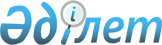 Об установлении категорий автостоянок (паркингов) и увеличение размеров базовых ставок налога на земли, выделенные под автостоянки (паркинги) в Буландынском районе
					
			Утративший силу
			
			
		
					Решение Буландынского районного маслихата Акмолинской области от 9 декабря 2011 года № 4С-40/3. Зарегистрировано Управлением юстиции Буландынского района Акмолинской области 19 января 2012 года № 1-7-144. Утратило силу решением Буландынского районного маслихата Акмолинской области от 20 июня 2017 года № 6С-12/4
      Сноска. Утратило силу решением Буландынского районного маслихата Акмолинской области от 20.06.2017 № 6С-12/4 (вводится в действие со дня официального опубликования).
      В соответствии со статьей 381, пунктом 3 статьи 386 Кодекса Республики Казахстан от 10 декабря 2008 года "О налогах и других обязательных платежах в бюджет", статьей 6 Закона Республики Казахстан от 23 января 2001 года "О местном государственном управлении и самоуправлении в Республике Казахстан" Буландынский районный маслихат РЕШИЛ:
      1. Установить категории автостоянок (паркингов) согласно приложению 1.
      2. Увеличить, в зависимости от категории автостоянок (паркингов), размеры базовых ставок на земли, выделенные под автостоянки (паркинги) в Буландынском районе, согласно приложению 2.
      3. Определить город Макинск близлежащим населенным пунктом Буландынского района, базовые ставки, на земли которого будут применяться при исчислении налога на земли других категорий, выделенных под автостоянки (паркинги).
      4. Настоящее решение вступает в силу со дня государственной регистрации в Департаменте юстиции Акмолинской области и вводится в действие со дня официального опубликования.
      "СОГЛАСОВАНО" Категории автостоянок (паркингов) Базовые ставки налога на земли, выделенные под автостоянки (паркинги) в Буландынском районе,
в зависимости от категории автостоянок (паркингов)
					© 2012. РГП на ПХВ «Институт законодательства и правовой информации Республики Казахстан» Министерства юстиции Республики Казахстан
				
      Председатель 40 очередной
сессии

К.Ташимова

      Секретарь районного
маслихата

П.Веселов

      Аким Буландынского
района

Е.Нугманов

      Начальник государственного
учреждения "Налоговое
управление по Буландынскому
району"

О.Абильдин
Приложение 1
к решению Буландынского
районного маслихата
от 9 декабря 2011 года № 4С-40/3
№
Типы автостоянок (паркингов)
Категории
1.
Автостоянки (паркинги) закрытого типа
1 категория
2.
Автостоянки (паркинги) открытого типа
2 категорияПриложение 2
к решению Буландынского
районного маслихата
от 9 декабря 2011 года № 4С-40/3
№
Категории автостоянок (паркингов)
Базовые ставки налога на земли, выделенные под автостоянки (паркинги)
Увеличение базовых ставок
1.
1 категория
5,02
в десять раз
2.
2 категория
5,02
в десять раз